防护铅手套：数量：4双标准尺寸≥0.5个铅当量方巾：数量：4块尺寸：400*400≥0.5个铅当量数字时钟：数量：1个，含安装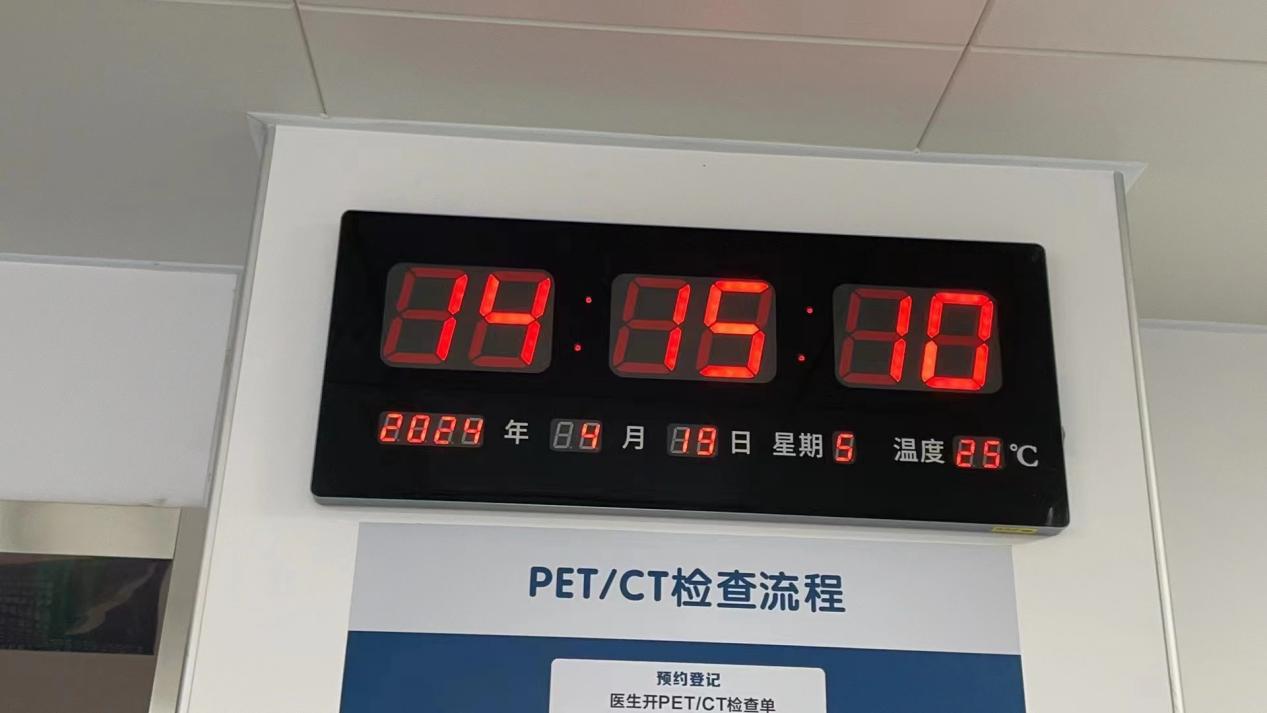 